Publicado en Ciudad de México el 22/09/2021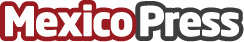 Bertrand Pérez, nuevo Director de Operaciones de Fundación Web3La Fundación Web3 trabaja en la investigación y desarrollo tecnológico de la siguiente fase de Internet, conocido como Web3, apostando por la descentralización para que los usuarios puedan ser dueños de sus propios datos.  Organización con sede en Suiza y está presidida por Gavin Wood, cofundador de Ethereum y actual fundador de Polkadot y Kusama. Wood acuñó el término Web3 para describir una nueva Internet descentralizadaDatos de contacto:Norma Aparicio55 5511 7960Nota de prensa publicada en: https://www.mexicopress.com.mx/bertrand-perez-nuevo-director-de-operaciones Categorías: Nacional Finanzas Telecomunicaciones Marketing E-Commerce Nombramientos Jalisco Nuevo León Ciudad de México http://www.mexicopress.com.mx